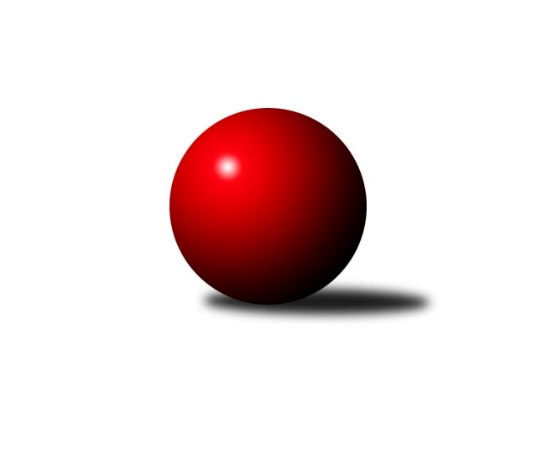 Č.10Ročník 2023/2024	20.5.2024 Krajský přebor KV 2023/2024Statistika 10. kolaTabulka družstev:		družstvo	záp	výh	rem	proh	skore	sety	průměr	body	plné	dorážka	chyby	1.	Sokol Teplá	10	10	0	0	70.0 : 10.0 	(163.0 : 77.0)	2936	20	2010	925	30.8	2.	TJ Šabina	10	8	0	2	52.5 : 27.5 	(153.0 : 87.0)	2867	16	1988	879	33.4	3.	TJ Jáchymov	10	6	0	4	47.5 : 32.5 	(131.5 : 108.5)	2744	12	1933	811	33.4	4.	TJ Lomnice E	11	6	0	5	47.0 : 41.0 	(131.5 : 132.5)	2793	12	1952	841	63	5.	Kuželky Aš C	10	5	0	5	39.0 : 41.0 	(117.5 : 122.5)	2947	10	2078	870	62.5	6.	TJ Lomnice C	11	4	1	6	39.0 : 49.0 	(132.5 : 131.5)	2711	9	1904	808	53.3	7.	Slovan K.Vary C	10	4	0	6	40.0 : 40.0 	(112.0 : 128.0)	2915	8	2060	855	59.6	8.	TJ Lomnice D	10	3	2	5	29.0 : 51.0 	(99.0 : 141.0)	2706	8	1913	793	65.5	9.	KK Karlovy Vary	10	3	1	6	32.0 : 48.0 	(114.5 : 125.5)	2880	7	2026	854	72.4	10.	Kuželky Aš D/H	10	0	0	10	12.0 : 68.0 	(69.5 : 170.5)	2683	0	1899	785	85.3Tabulka doma:		družstvo	záp	výh	rem	proh	skore	sety	průměr	body	maximum	minimum	1.	Sokol Teplá	4	4	0	0	29.0 : 3.0 	(67.0 : 29.0)	3208	8	3359	3049	2.	TJ Jáchymov	6	4	0	2	32.0 : 16.0 	(86.0 : 58.0)	2482	8	2509	2446	3.	Slovan K.Vary C	6	4	0	2	31.0 : 17.0 	(73.0 : 71.0)	3002	8	3069	2965	4.	Kuželky Aš C	6	4	0	2	28.0 : 20.0 	(72.0 : 72.0)	3041	8	3148	2976	5.	TJ Lomnice C	6	3	1	2	27.0 : 21.0 	(81.5 : 62.5)	2908	7	3011	2844	6.	TJ Šabina	4	3	0	1	21.0 : 11.0 	(65.0 : 31.0)	2485	6	2561	2415	7.	TJ Lomnice E	6	3	0	3	26.0 : 22.0 	(73.0 : 71.0)	2898	6	3009	2788	8.	TJ Lomnice D	4	2	1	1	14.0 : 18.0 	(41.5 : 54.5)	2804	5	2924	2637	9.	KK Karlovy Vary	4	1	0	3	11.0 : 21.0 	(46.5 : 49.5)	2976	2	3054	2887	10.	Kuželky Aš D/H	5	0	0	5	7.0 : 33.0 	(37.5 : 82.5)	2781	0	2821	2656Tabulka venku:		družstvo	záp	výh	rem	proh	skore	sety	průměr	body	maximum	minimum	1.	Sokol Teplá	6	6	0	0	41.0 : 7.0 	(96.0 : 48.0)	2891	12	3208	2433	2.	TJ Šabina	6	5	0	1	31.5 : 16.5 	(88.0 : 56.0)	2943	10	3214	2535	3.	TJ Lomnice E	5	3	0	2	21.0 : 19.0 	(58.5 : 61.5)	2798	6	3013	2296	4.	KK Karlovy Vary	6	2	1	3	21.0 : 27.0 	(68.0 : 76.0)	2869	5	2944	2748	5.	TJ Jáchymov	4	2	0	2	15.5 : 16.5 	(45.5 : 50.5)	2832	4	3082	2381	6.	TJ Lomnice D	6	1	1	4	15.0 : 33.0 	(57.5 : 86.5)	2720	3	2971	2325	7.	Kuželky Aš C	4	1	0	3	11.0 : 21.0 	(45.5 : 50.5)	2916	2	2970	2792	8.	TJ Lomnice C	5	1	0	4	12.0 : 28.0 	(51.0 : 69.0)	2722	2	2968	2437	9.	Slovan K.Vary C	4	0	0	4	9.0 : 23.0 	(39.0 : 57.0)	2871	0	2921	2844	10.	Kuželky Aš D/H	5	0	0	5	5.0 : 35.0 	(32.0 : 88.0)	2659	0	2887	2268Tabulka podzimní části:		družstvo	záp	výh	rem	proh	skore	sety	průměr	body	doma	venku	1.	Sokol Teplá	9	9	0	0	63.0 : 9.0 	(148.0 : 68.0)	2890	18 	4 	0 	0 	5 	0 	0	2.	TJ Šabina	9	7	0	2	46.5 : 25.5 	(135.0 : 81.0)	2933	14 	3 	0 	1 	4 	0 	1	3.	TJ Jáchymov	9	6	0	3	45.5 : 26.5 	(125.5 : 90.5)	2744	12 	4 	0 	1 	2 	0 	2	4.	TJ Lomnice E	9	5	0	4	39.0 : 33.0 	(110.0 : 106.0)	2799	10 	2 	0 	2 	3 	0 	2	5.	Kuželky Aš C	9	5	0	4	38.0 : 34.0 	(108.5 : 107.5)	2951	10 	4 	0 	1 	1 	0 	3	6.	TJ Lomnice D	9	3	2	4	27.0 : 45.0 	(86.0 : 130.0)	2653	8 	2 	1 	1 	1 	1 	3	7.	KK Karlovy Vary	9	3	1	5	30.0 : 42.0 	(107.0 : 109.0)	2894	7 	1 	0 	3 	2 	1 	2	8.	Slovan K.Vary C	9	3	0	6	34.0 : 38.0 	(101.0 : 115.0)	2916	6 	3 	0 	2 	0 	0 	4	9.	TJ Lomnice C	9	2	1	6	28.0 : 44.0 	(101.5 : 114.5)	2709	5 	2 	1 	2 	0 	0 	4	10.	Kuželky Aš D/H	9	0	0	9	9.0 : 63.0 	(57.5 : 158.5)	2669	0 	0 	0 	5 	0 	0 	4Tabulka jarní části:		družstvo	záp	výh	rem	proh	skore	sety	průměr	body	doma	venku	1.	TJ Lomnice C	2	2	0	0	11.0 : 5.0 	(31.0 : 17.0)	2952	4 	1 	0 	0 	1 	0 	0 	2.	Sokol Teplá	1	1	0	0	7.0 : 1.0 	(15.0 : 9.0)	3208	2 	0 	0 	0 	1 	0 	0 	3.	TJ Šabina	1	1	0	0	6.0 : 2.0 	(18.0 : 6.0)	2535	2 	0 	0 	0 	1 	0 	0 	4.	Slovan K.Vary C	1	1	0	0	6.0 : 2.0 	(11.0 : 13.0)	2990	2 	1 	0 	0 	0 	0 	0 	5.	TJ Lomnice E	2	1	0	1	8.0 : 8.0 	(21.5 : 26.5)	2834	2 	1 	0 	1 	0 	0 	0 	6.	Kuželky Aš D/H	1	0	0	1	3.0 : 5.0 	(12.0 : 12.0)	2733	0 	0 	0 	0 	0 	0 	1 	7.	TJ Lomnice D	1	0	0	1	2.0 : 6.0 	(13.0 : 11.0)	2971	0 	0 	0 	0 	0 	0 	1 	8.	KK Karlovy Vary	1	0	0	1	2.0 : 6.0 	(7.5 : 16.5)	2748	0 	0 	0 	0 	0 	0 	1 	9.	TJ Jáchymov	1	0	0	1	2.0 : 6.0 	(6.0 : 18.0)	2475	0 	0 	0 	1 	0 	0 	0 	10.	Kuželky Aš C	1	0	0	1	1.0 : 7.0 	(9.0 : 15.0)	2976	0 	0 	0 	1 	0 	0 	0 Zisk bodů pro družstvo:		jméno hráče	družstvo	body	zápasy	v %	dílčí body	sety	v %	1.	Miroslav Bubla 	Sokol Teplá 	10	/	10	(100%)	36	/	40	(90%)	2.	Miroslava Boková 	Sokol Teplá 	8	/	9	(89%)	26	/	36	(72%)	3.	Tomáš Seidl 	TJ Šabina  	8	/	10	(80%)	30	/	40	(75%)	4.	Josef Veverka 	TJ Lomnice C 	8	/	10	(80%)	27.5	/	40	(69%)	5.	Lukáš Kožíšek 	TJ Lomnice E 	8	/	10	(80%)	26	/	40	(65%)	6.	Lubomír Martinek 	Slovan K.Vary C 	8	/	10	(80%)	24.5	/	40	(61%)	7.	Luboš Axamský 	Sokol Teplá 	7	/	7	(100%)	23.5	/	28	(84%)	8.	Ivan Boško 	Sokol Teplá 	7	/	9	(78%)	19	/	36	(53%)	9.	Jiří Beneš ml.	TJ Šabina  	7	/	10	(70%)	27	/	40	(68%)	10.	Václav Zeman 	KK Karlovy Vary 	7	/	10	(70%)	25.5	/	40	(64%)	11.	Petr Tauber 	Sokol Teplá 	7	/	10	(70%)	25	/	40	(63%)	12.	Petra Prouzová 	TJ Lomnice E 	7	/	11	(64%)	26	/	44	(59%)	13.	Jiří Flejšar 	TJ Lomnice C 	7	/	11	(64%)	26	/	44	(59%)	14.	Libor Kupka 	KK Karlovy Vary 	6	/	7	(86%)	20	/	28	(71%)	15.	Miroslav Pešťák 	Sokol Teplá 	6	/	7	(86%)	18.5	/	28	(66%)	16.	František Seidl 	TJ Šabina  	6	/	8	(75%)	26	/	32	(81%)	17.	Jiří Šrek 	TJ Jáchymov 	6	/	9	(67%)	25	/	36	(69%)	18.	Jiří Šafr 	Slovan K.Vary C 	6	/	9	(67%)	21.5	/	36	(60%)	19.	Miroslav Vlček 	TJ Jáchymov 	6	/	10	(60%)	23	/	40	(58%)	20.	Jiří Bláha 	Kuželky Aš C 	5.5	/	8	(69%)	18.5	/	32	(58%)	21.	Martin Kuchař 	TJ Jáchymov 	5.5	/	10	(55%)	21	/	40	(53%)	22.	Andrea Ječmenová 	TJ Lomnice E 	5	/	6	(83%)	15	/	24	(63%)	23.	Eduard Seidl 	TJ Šabina  	5	/	8	(63%)	24	/	32	(75%)	24.	Miroslav Handšuh 	Slovan K.Vary C 	5	/	8	(63%)	15.5	/	32	(48%)	25.	Dagmar Jedličková 	Kuželky Aš C 	5	/	9	(56%)	19	/	36	(53%)	26.	Stanislav Pelc 	TJ Jáchymov 	5	/	9	(56%)	16	/	36	(44%)	27.	Rudolf Schimmer 	TJ Lomnice D 	5	/	10	(50%)	21	/	40	(53%)	28.	Ľubomír Hromada 	TJ Lomnice C 	5	/	11	(45%)	22.5	/	44	(51%)	29.	Ludvík Maňák 	TJ Lomnice D 	4	/	4	(100%)	15	/	16	(94%)	30.	Filip Maňák 	TJ Lomnice D 	4	/	5	(80%)	13	/	20	(65%)	31.	Klára Egererová 	TJ Lomnice E 	4	/	6	(67%)	17	/	24	(71%)	32.	Irena Živná 	TJ Jáchymov 	4	/	6	(67%)	14.5	/	24	(60%)	33.	Dominik Kopčík 	Kuželky Aš C 	4	/	6	(67%)	12	/	24	(50%)	34.	Karel Stehlík 	Kuželky Aš C 	4	/	7	(57%)	13.5	/	28	(48%)	35.	Vladimír Veselý ml.	Kuželky Aš C 	4	/	8	(50%)	18	/	32	(56%)	36.	Dana Blaslová 	TJ Jáchymov 	4	/	9	(44%)	19	/	36	(53%)	37.	Jiří Gabriško 	KK Karlovy Vary 	4	/	9	(44%)	17	/	36	(47%)	38.	Jan Bartoš 	Kuželky Aš D/H 	4	/	9	(44%)	16	/	36	(44%)	39.	Jaromír Černý 	TJ Šabina  	4	/	10	(40%)	13	/	40	(33%)	40.	Václav Veselý 	Kuželky Aš C 	3.5	/	8	(44%)	19	/	32	(59%)	41.	Ivana Nová 	TJ Jáchymov 	3	/	4	(75%)	8	/	16	(50%)	42.	Jan Horák 	Sokol Teplá 	3	/	4	(75%)	8	/	16	(50%)	43.	Blanka Martinková 	Slovan K.Vary C 	3	/	5	(60%)	9	/	20	(45%)	44.	Pavlína Stašová 	Slovan K.Vary C 	3	/	6	(50%)	11.5	/	24	(48%)	45.	Monika Ondrušková 	TJ Lomnice C 	3	/	7	(43%)	15	/	28	(54%)	46.	Marek Zvěřina 	TJ Šabina  	3	/	8	(38%)	19	/	32	(59%)	47.	Albert Kupčík 	TJ Lomnice D 	3	/	8	(38%)	15.5	/	32	(48%)	48.	Růžena Kováčiková 	TJ Lomnice C 	3	/	8	(38%)	12	/	32	(38%)	49.	Jiří Hojsák 	KK Karlovy Vary 	3	/	9	(33%)	15	/	36	(42%)	50.	Ota Laudát 	Kuželky Aš C 	3	/	9	(33%)	13.5	/	36	(38%)	51.	Vítězslav Vodehnal 	KK Karlovy Vary 	3	/	10	(30%)	19	/	40	(48%)	52.	Petr Lidmila 	TJ Lomnice C 	3	/	10	(30%)	16	/	40	(40%)	53.	Kateřina Hlaváčová 	Slovan K.Vary C 	3	/	10	(30%)	13	/	40	(33%)	54.	Miloš Peka 	Kuželky Aš D/H 	3	/	10	(30%)	13	/	40	(33%)	55.	Jiří Nový 	TJ Šabina  	2.5	/	5	(50%)	12	/	20	(60%)	56.	Kristýna Prouzová 	TJ Lomnice E 	2	/	2	(100%)	6	/	8	(75%)	57.	Petr Koubek 	TJ Lomnice E 	2	/	3	(67%)	6	/	12	(50%)	58.	Soňa Šimáčková 	TJ Lomnice E 	2	/	4	(50%)	9	/	16	(56%)	59.	Kryštof Prouza 	TJ Lomnice D 	2	/	4	(50%)	7	/	16	(44%)	60.	Hanuš Slavík 	TJ Lomnice D 	2	/	8	(25%)	10	/	32	(31%)	61.	Ludmila Harazinová 	Kuželky Aš D/H 	2	/	8	(25%)	9.5	/	32	(30%)	62.	Iva Knesplová Koubková 	TJ Lomnice E 	2	/	10	(20%)	10	/	40	(25%)	63.	Veronika Fajtová 	Kuželky Aš D/H 	1	/	1	(100%)	3	/	4	(75%)	64.	Stanislav Květoň 	TJ Šabina  	1	/	1	(100%)	2	/	4	(50%)	65.	Jiří Velek 	Sokol Teplá 	1	/	1	(100%)	2	/	4	(50%)	66.	Marcel Toužimský 	Slovan K.Vary C 	1	/	2	(50%)	4	/	8	(50%)	67.	Ladislav Martínek 	TJ Jáchymov 	1	/	2	(50%)	3	/	8	(38%)	68.	Barbora Šimáčková 	TJ Lomnice D 	1	/	2	(50%)	3	/	8	(38%)	69.	Luboš Kožíšek 	TJ Lomnice E 	1	/	3	(33%)	5	/	12	(42%)	70.	Daniel Furch 	TJ Lomnice D 	1	/	3	(33%)	4.5	/	12	(38%)	71.	Zdeněk Kříž ml.	Slovan K.Vary C 	1	/	3	(33%)	3	/	12	(25%)	72.	Veronika Fantová 	Kuželky Aš D/H 	1	/	4	(25%)	3.5	/	16	(22%)	73.	Jaroslav Bendák 	TJ Lomnice D 	1	/	5	(20%)	6	/	20	(30%)	74.	Luděk Stríž 	Slovan K.Vary C 	1	/	5	(20%)	5.5	/	20	(28%)	75.	Tomáš Tuček 	Kuželky Aš D/H 	1	/	6	(17%)	10	/	24	(42%)	76.	Jiří Mitáček ml.	KK Karlovy Vary 	1	/	6	(17%)	8	/	24	(33%)	77.	Petr Janda 	TJ Lomnice C 	1	/	7	(14%)	9.5	/	28	(34%)	78.	Rostislav Milota 	Sokol Teplá 	0	/	1	(0%)	1	/	4	(25%)	79.	Miroslav Měřička 	TJ Lomnice D 	0	/	1	(0%)	0	/	4	(0%)	80.	Tomáš Koubek 	TJ Lomnice E 	0	/	1	(0%)	0	/	4	(0%)	81.	Nikola Stehlíková 	Kuželky Aš C 	0	/	1	(0%)	0	/	4	(0%)	82.	František Repčík 	Kuželky Aš D/H 	0	/	1	(0%)	0	/	4	(0%)	83.	Pavel Pazdera 	KK Karlovy Vary 	0	/	2	(0%)	3	/	8	(38%)	84.	Jiří Plavec 	Kuželky Aš C 	0	/	2	(0%)	2	/	8	(25%)	85.	Pavel Benčík 	Kuželky Aš D/H 	0	/	2	(0%)	2	/	8	(25%)	86.	Petr Sacher 	TJ Lomnice C 	0	/	2	(0%)	0	/	8	(0%)	87.	Miroslav Procházka 	TJ Lomnice D 	0	/	3	(0%)	4	/	12	(33%)	88.	Silva Trousilová 	TJ Lomnice E 	0	/	3	(0%)	3	/	12	(25%)	89.	Nikol Jurdová 	Kuželky Aš D/H 	0	/	3	(0%)	0	/	12	(0%)	90.	Josef Ženíšek 	KK Karlovy Vary 	0	/	4	(0%)	5	/	16	(31%)	91.	Lucie Veršecká 	TJ Lomnice D 	0	/	4	(0%)	2	/	16	(13%)	92.	Helena Pollnerová 	TJ Lomnice D 	0	/	4	(0%)	1	/	16	(6%)	93.	Nela Zadražilová 	Kuželky Aš D/H 	0	/	7	(0%)	8.5	/	28	(30%)	94.	Miroslav Jurda 	Kuželky Aš D/H 	0	/	8	(0%)	4	/	32	(13%)Průměry na kuželnách:		kuželna	průměr	plné	dorážka	chyby	výkon na hráče	1.	Sokol Teplá, 1-4	3069	2113	955	47.4	(511.6)	2.	Kuželky Aš, 1-4	3031	2107	924	59.7	(505.2)	3.	Karlovy Vary, 1-4	2984	2082	901	58.6	(497.3)	4.	Hazlov, 1-4	2875	2021	853	76.5	(479.3)	5.	Lomnice, 1-4	2869	2014	854	68.2	(478.2)	6.	Jáchymov, 1-2	2440	1714	725	25.0	(406.7)	7.	TJ Šabina, 1-2	2439	1713	726	23.3	(406.6)Nejlepší výkony na kuželnách:Sokol Teplá, 1-4Sokol Teplá	3359	4. kolo	Petr Tauber 	Sokol Teplá	605	4. koloSokol Teplá	3261	8. kolo	Miroslav Bubla 	Sokol Teplá	593	4. koloSokol Teplá	3161	6. kolo	Ivan Boško 	Sokol Teplá	567	8. koloSokol Teplá	3049	2. kolo	Miroslav Pešťák 	Sokol Teplá	557	8. koloKuželky Aš C	2970	8. kolo	Miroslava Boková 	Sokol Teplá	555	4. koloTJ Lomnice E	2959	4. kolo	Petra Prouzová 	TJ Lomnice E	554	4. koloTJ Lomnice D	2952	6. kolo	Miroslava Boková 	Sokol Teplá	553	8. koloSlovan K.Vary C	2844	2. kolo	Luboš Axamský 	Sokol Teplá	553	6. kolo		. kolo	Ivan Boško 	Sokol Teplá	551	4. kolo		. kolo	Luboš Axamský 	Sokol Teplá	547	8. koloKuželky Aš, 1-4TJ Šabina 	3214	6. kolo	Miroslav Pešťák 	Sokol Teplá	581	10. koloSokol Teplá	3208	10. kolo	Eduard Seidl 	TJ Šabina 	572	6. koloKuželky Aš C	3148	4. kolo	Karel Stehlík 	Kuželky Aš C	556	4. koloKuželky Aš C	3078	6. kolo	Dagmar Jedličková 	Kuželky Aš C	552	1. koloKuželky Aš C	3057	1. kolo	Ota Laudát 	Kuželky Aš C	549	4. koloTJ Jáchymov	3045	4. kolo	Miroslava Boková 	Sokol Teplá	545	10. koloKuželky Aš C	3002	9. kolo	Vladimír Veselý ml.	Kuželky Aš C	543	10. koloKuželky Aš C	2985	2. kolo	Jaromír Černý 	TJ Šabina 	540	6. koloKuželky Aš C	2976	10. kolo	Jiří Beneš ml.	TJ Šabina 	539	6. koloTJ Lomnice C	2927	2. kolo	Václav Veselý 	Kuželky Aš C	538	6. koloKarlovy Vary, 1-4TJ Jáchymov	3082	6. kolo	Václav Zeman 	KK Karlovy Vary	585	8. koloTJ Šabina 	3076	9. kolo	Irena Živná 	TJ Jáchymov	553	6. koloSlovan K.Vary C	3069	5. kolo	Martin Kuchař 	TJ Jáchymov	544	2. koloTJ Jáchymov	3055	2. kolo	Václav Zeman 	KK Karlovy Vary	543	4. koloKK Karlovy Vary	3054	8. kolo	František Seidl 	TJ Šabina 	542	4. koloSokol Teplá	3040	7. kolo	Jiří Beneš ml.	TJ Šabina 	539	9. koloSlovan K.Vary C	3027	9. kolo	Eduard Seidl 	TJ Šabina 	535	4. koloTJ Šabina 	3014	4. kolo	Libor Kupka 	KK Karlovy Vary	534	1. koloKK Karlovy Vary	2997	7. kolo	Jiří Šafr 	Slovan K.Vary C	533	9. koloSlovan K.Vary C	2990	10. kolo	Jiří Šrek 	TJ Jáchymov	531	6. koloHazlov, 1-4Sokol Teplá	3103	9. kolo	Miroslav Bubla 	Sokol Teplá	562	9. koloTJ Šabina 	3052	2. kolo	Tomáš Seidl 	TJ Šabina 	548	2. koloTJ Lomnice E	3013	8. kolo	Kryštof Prouza 	TJ Lomnice E	547	8. koloKK Karlovy Vary	2844	6. kolo	Luboš Axamský 	Sokol Teplá	538	9. koloTJ Lomnice D	2837	4. kolo	Petra Prouzová 	TJ Lomnice E	533	8. koloKuželky Aš D/H	2821	9. kolo	Albert Kupčík 	TJ Lomnice D	532	4. koloKuželky Aš D/H	2818	6. kolo	Václav Zeman 	KK Karlovy Vary	531	6. koloKuželky Aš D/H	2814	8. kolo	Tomáš Tuček 	Kuželky Aš D/H	525	6. koloKuželky Aš D/H	2798	4. kolo	Andrea Ječmenová 	TJ Lomnice E	523	8. koloKuželky Aš D/H	2656	2. kolo	Jaromír Černý 	TJ Šabina 	523	2. koloLomnice, 1-4Sokol Teplá	3040	1. kolo	Lukáš Kožíšek 	TJ Lomnice E	557	7. koloTJ Lomnice C	3011	3. kolo	Andrea Ječmenová 	TJ Lomnice E	543	2. koloTJ Lomnice E	3009	7. kolo	Václav Zeman 	KK Karlovy Vary	541	3. koloTJ Lomnice E	2958	1. kolo	Josef Veverka 	TJ Lomnice C	535	1. koloKK Karlovy Vary	2944	3. kolo	Vítězslav Vodehnal 	KK Karlovy Vary	531	3. koloTJ Lomnice C	2936	10. kolo	Petra Prouzová 	TJ Lomnice E	529	7. koloTJ Lomnice E	2936	2. kolo	Jiří Flejšar 	TJ Lomnice C	528	3. koloTJ Lomnice D	2924	8. kolo	Miroslav Pešťák 	Sokol Teplá	527	1. koloTJ Lomnice C	2924	4. kolo	Ludvík Maňák 	TJ Lomnice D	527	9. koloSlovan K.Vary C	2921	4. kolo	Ludvík Maňák 	TJ Lomnice D	526	7. koloJáchymov, 1-2TJ Šabina 	2535	10. kolo	František Seidl 	TJ Šabina 	461	10. koloSokol Teplá	2519	3. kolo	Miroslav Bubla 	Sokol Teplá	460	3. koloTJ Jáchymov	2509	1. kolo	Jiří Šrek 	TJ Jáchymov	454	1. koloTJ Jáchymov	2495	7. kolo	Martin Kuchař 	TJ Jáchymov	450	9. koloTJ Jáchymov	2491	5. kolo	Eduard Seidl 	TJ Šabina 	443	10. koloTJ Jáchymov	2475	10. kolo	Martin Kuchař 	TJ Jáchymov	443	7. koloTJ Jáchymov	2474	9. kolo	Miroslav Vlček 	TJ Jáchymov	440	5. koloTJ Jáchymov	2446	3. kolo	Tomáš Seidl 	TJ Šabina 	437	10. koloTJ Lomnice C	2445	5. kolo	Růžena Kováčiková 	TJ Lomnice C	436	5. koloTJ Lomnice D	2327	1. kolo	Ivan Boško 	Sokol Teplá	433	3. koloTJ Šabina, 1-2TJ Šabina 	2561	8. kolo	Jiří Beneš ml.	TJ Šabina 	461	8. koloTJ Šabina 	2487	7. kolo	Tomáš Seidl 	TJ Šabina 	456	3. koloTJ Šabina 	2476	3. kolo	Jiří Šrek 	TJ Jáchymov	453	8. koloTJ Lomnice C	2437	7. kolo	Tomáš Seidl 	TJ Šabina 	442	8. koloSokol Teplá	2433	5. kolo	František Seidl 	TJ Šabina 	441	7. koloTJ Šabina 	2415	5. kolo	Jan Horák 	Sokol Teplá	440	5. koloTJ Jáchymov	2381	8. kolo	Ľubomír Hromada 	TJ Lomnice C	439	7. koloTJ Lomnice D	2325	3. kolo	František Seidl 	TJ Šabina 	436	8. kolo		. kolo	Jiří Beneš ml.	TJ Šabina 	436	3. kolo		. kolo	Tomáš Seidl 	TJ Šabina 	434	7. koloČetnost výsledků:	8.0 : 0.0	4x	7.0 : 1.0	9x	6.5 : 1.5	1x	6.0 : 2.0	9x	5.0 : 3.0	5x	4.0 : 4.0	2x	3.0 : 5.0	5x	2.0 : 6.0	7x	1.5 : 6.5	1x	1.0 : 7.0	4x	0.0 : 8.0	3x